	Женева, 25 июня 2019 годаУважаемая госпожа, 
уважаемый господин,Хотел бы уведомить вас о том, что шестое собрание Оперативной группы МСЭ-Т по мультимедиа в автотранспортных средствах (ОГ-VM) состоятся 11–12 сентября 2019 года в Будапеште, Венгрия. Собрание будет приурочено к Всемирному мероприятию ITU Telecom-2019.Место проведения мероприятия:HungexpoAlbertirsai út 10, H-1101Budapest, Hungary1	Базовая информацияОперативная группа будет проводить анализ и выявлять пробелы в области стандартизации мультимедийных сетей в автотранспортных средствах, а также разрабатывать проекты технических отчетов и спецификаций, охватывающих, в том числе, сценарии использования, требования, приложения, интерфейсы, протоколы, архитектуру и безопасность мультимедиа в автотранспортных средствах.ОГ-VM была создана 16-й Исследовательской комиссией МСЭ-Т на ее собрании в Любляне (9−20 июля 2018 г.). Руководящий состав ОГ-VM:–	председатель ОГ-VM: Цзюнь Ли (TIAA, Китайская Народная Республика);–	заместитель председателя ОГ-VM: Гаэль Мартен-Коше (BlackBerry, Канада);–	заместитель председателя ОГ-VM: Канаме Токита (Honda, Япония).ОГ-VM за время своей работы провела четыре собрания: первое собрание − в Оттаве, Канада, 11 октября 2018 года, его принимала компания BlackBerry; второе собрание – в Токио, Япония, 23−25 января 2019 года, его принимал Комитет технологий электросвязи (TTC) Японии; третье собрание – в Женеве, Швейцария, 18−19 марта 2019 года, его принимал МСЭ; четвертое собрание проводилось в электронном формате 16−17 мая 2019 года, а пятое собрание пройдет в Чанчуне, Китай, 11−12 июля 2019 года, и принимать его будет Telematics Industry Application Alliance (TIAA), Китайская Народная Республика. Структура и руководящий состав ОГ-VM:РГ1: Сценарии использования мультимедиа в автотранспортных средствах и требования–	председатель: Гаэль Мартен-Коше (BlackBerry, Канада);–	заместитель председателя: Канаме Токита (Honda, Япония);–	заместитель председателя: Лу Юй (Changan Automobile Co, LTD, Китай);–	заместитель председателя: Го Яньсун (Great Wall Motor Co, LTD, Китай).РГ2: Архитектура мультимедиа в автотранспортных средствах–	председатель: Яцзюнь Коу (Global Fusion Media Technology and Development Co. Ltd, Китай);–	заместитель председателя: Димитри Константас (Женевский университет, Швейцария);–	заместитель председателя: Цзе Ли (China Telecom, Китай).РГ3: Аспекты реализации мультимедиа в автотранспортных средствах–	председатель: будет определен дополнительно.2	Шестое собрание Оперативной группы МСЭ-Т по мультимедиа в автотранспортных средствах (ОГ-VM)Работа собрания начнется в 09 час. 30 мин. 11 сентября 2019 года и завершится в 18 час. 00 мин. 12 сентября 2019 года. Регистрация участников начнется в 08 час. 30 мин.Проект повестки дня, документы собрания и дополнительная информация будут размещены на домашней странице ОГ-VM до начала собрания.Основная задача шестого собрания заключается в обсуждении развития архитектуры мультимедийных сетей в автотранспортных средствах, а также в продвижении работы по подготовке Технического отчета ОГ-VM "Сценарии использования мультимедийных сетей в автотранспортных средствах и требования к таким сетям". См. итоговый документ (FG-VM-O-014) четвертого собрания ОГ-VM, состоявшегося 16−17 мая 2019 года. Мы ожидаем обновленные итоговые документы от собрания в Чанчуне, Китай, 11–12 июля 2019 года.Для дальнейшего продвижения работы и выполнения исследовательского мандата ОГ-VM предлагается представлять письменные вклады. Предельный срок представления вкладов – 4 сентября 2019 года.Более подробную информацию можно получить, обратившись по адресу электронной почты: tsbfgvm@itu.int. Кроме того, подробная информация будет размещена на веб-странице ОГ-VM.3	Регистрация и другая информация о материально-техническом обеспеченииРегистрация будет проводиться с использованием системы Всемирного мероприятия ITU Telecom. Ввиду этого желающим участвовать в работе 6-го собрания ОГ-VM предлагается обратиться по адресу tsbfgvm@itu.int и сообщить свою фамилию и адрес электронной почты. Дополнительная информация будет выслана позже. Просьба в максимально короткие сроки уведомить секретариат БСЭ ОГ-VM о вашем участии не позднее 25 августа 2019 года. Регистрация необходима для дистанционного участия, а также для участия на месте.Участие в работе ОГ-VM бесплатное и открыто для всех, включая государственные органы, отрасли и ассоциации автотранспорта и электросвязи/ИКТ, академические организации и исследовательские институты, нечленов МСЭ и отдельных лиц. Предлагаем всем заинтересованным в получении обновленной информации и объявлений, относящихся к этой Группе, зарегистрироваться в списке почтовой рассылки ОГ-VM. Подробная информация о порядке регистрации в этом списке размещена на домашней странице ОГ-VM по адресу: https://itu.int/go/fgvm.Практическая информация о собрании размещена на веб-сайте Всемирного мероприятия ITU Telecom-2019. После завершения регистрации будет предоставлено подтверждение регистрации, которое можно использовать при подаче заявления на получение визы. Дополнительная информация относительно визы размещена по адресу: https://telecomworld.itu.int/budapest/visa-information/. Обсуждения будут проводиться только на английском языке, предусмотрено дистанционное участие в собрании; подробная информация будет размещена на домашней странице ОГ-VM.4	Основные предельные срокиЖелаю вам плодотворного и приятного собрания.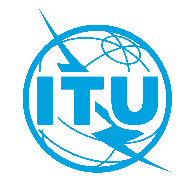 Международный союз электросвязиБюро стандартизации электросвязиОсн.:Циркуляр 181 БСЭКому:−	Администрациям Государств – Членов Союза−	Членам Сектора МСЭ-Т−	Ассоциированным членам МСЭ-Т−	Академическим организациям − Членам МСЭКопии:–	Председателям и заместителям председателей исследовательских комиссий МСЭ-Т−	Директору Бюро радиосвязи −	Директору Бюро развития электросвязиТел.:Факс:+41 22 730 5858+41 22 730 5853Кому:−	Администрациям Государств – Членов Союза−	Членам Сектора МСЭ-Т−	Ассоциированным членам МСЭ-Т−	Академическим организациям − Членам МСЭКопии:–	Председателям и заместителям председателей исследовательских комиссий МСЭ-Т−	Директору Бюро радиосвязи −	Директору Бюро развития электросвязиЭл. почта:tsbfgvm@itu.intКому:−	Администрациям Государств – Членов Союза−	Членам Сектора МСЭ-Т−	Ассоциированным членам МСЭ-Т−	Академическим организациям − Членам МСЭКопии:–	Председателям и заместителям председателей исследовательских комиссий МСЭ-Т−	Директору Бюро радиосвязи −	Директору Бюро развития электросвязиПредмет:Шестое собрание Оперативной группы МСЭ-Т по мультимедиа в автотранспортных средствах (ОГ-VM) − Будапешт, Венгрия, 11−12 сентября 2019 года11 июля 2019 г. (нестрогий срок)− Регистрация (по эл. почте: tsbfgvm@itu.int) для запросов писем для содействия в получении визы 25 августа 2019 г.− Предварительная регистрация (по эл. почте: tsbfgvm@itu.int)4 сентября 2019 г.− Представление письменных вкладов (по эл. почте: tsbfgvm@itu.int)С уважением,(подпись)Чхе Суб Ли
Директор Бюро 
стандартизации электросвязи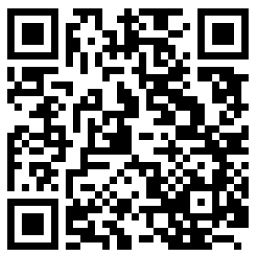 Последняя информация о собрании